GREEK QUINOA SALADINGREDIENTS750 mL (3 cups) chicken stock375 mL (1 ½ cups) quinoa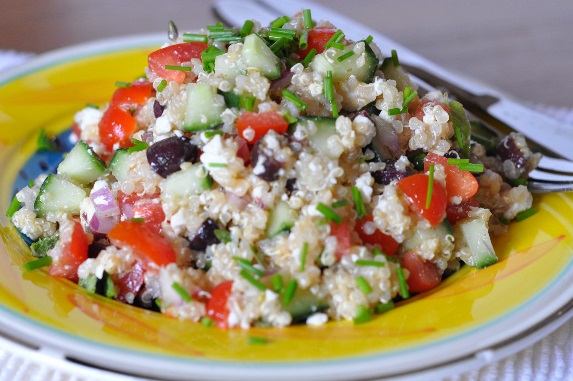 1 pepper, diced1 cucumber, diced 1⁄3 cup black olives, sliced1⁄4 red onion, dicedFor DRESSING:1 clove garlic, minced90 mL lemon juice45 mL olive oil3 mL basil3 mL oregano1 mL ground black pepperDIRECTIONSIn a saucepan, bring chicken stock and quinoa to a boil (#8).				Reduce heat to medium low (#4) and cover.						Cook 15 minutes, until liquid is absorbed. Stir occasionally so that quinoa does not stick to bottom of pan. Quinoa is cooked when a white ring forms around the edge of the grain.							Fluff with a fork, transfer to a large bowl and cool in the fridge.				Stir veggies into cooled quinoa.								Whisk together dressing ingredients.								Pour over quinoa mixture and toss.